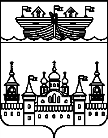 АДМИНИСТРАЦИЯ Р.П. ВОСКРЕСЕНСКОЕВОСКРЕСЕНСКОГО МУНИЦИПАЛЬНОГО РАЙОНАНИЖЕГОРОДСКОЙ ОБЛАСТИПОСТАНОВЛЕНИЕ16 июля  2018 года 	№51Об утверждении плана-графика по исполнению мероприятий, направленных на избавление городской среды от «визуального мусора» и создания привлекательного облика р.п.Воскресенское Воскресенского района Нижегородской областиВ целях реализации приоритетного проекта «Формирование комфортной городской среды» администрация р.п. Воскресенское  постановляет:1.Утвердить план-график по исполнению мероприятий, направленных на избавление городской среды от «визуального мусора» и создания привлекательного облика р.п.Воскресенское Воскресенского района Нижегородской области2.Ответственным исполнителям обеспечить выполнение мероприятий плана –графика в установленные сроки.3.Обнародовать настоящее решение на информационном стенде администрации сельсовета и разместить на официальном сайте администрации Воскресенского муниципального района в  информационно – телекоммуникационной сети Интернет.3.Постановление вступает в силу со дня его обнародования.4.Контроль за исполнением настоящего постановления оставляю за собой.Глава  администрации						Гурылев А.В.Приложениек постановлению администрации р.п.Воскресенское от 16.07.2018 г. №51План-график по исполнению мероприятий, направленных на избавление городской среды от «визуального мусора» и создания привлекательного облика р.п.Воскресенское Воскресенского района Нижегородской области№МероприятиеСроки исполненияОтветственный1Внесение изменений в Правила благоустройства в соответствии с Методическими рекомендациями (приказ минстроя №711/пр от 13.04.2017Октябрь 2017Администрация р.п.Воскресенское2Разработка, утверждение и контроль исполнения мероприятий на территории р.п.Воскресенское, направленных на поэтапное приведение вывесок и рекламных конструкций в соответствие с правилами благоустройстваДо 31 декабря 2018 Администрация р.п.Воскресенское3Разработка и внедрение современных систем городской навигации (комплекса знаков, указателей, схем, обеспечивающих удобство ориентирования в городской среде местных жителей и посетителей поселка)До 31 декабря 2019Администрация р.п.Воскресенское4Проведение информационно-разъяснительной работы с населением, предпринимателями, интересы которых будут затронуты в ходе проведения вышеуказанной работы.До 31 декабря 2019Администрация р.п.Воскресенское, главный архитектор района (по согласованию)